中小企業等経営強化法の経営力向上設備等に係る生産性向上要件証明書〇上記設備を前提とした場合における該当要件への当否（注１）一定期間は、機械装置：１０年、工具：５年、器具・備品：６年、建物附属設備：１４年、ソフトウエア：５年とする。（注２）年度とは、その年の１月１日から１２月３１日までの期間をいう。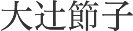 ※制度自体については、中小企業庁ホームページをご確認いただき、ご不明な点は、中小企業庁税制サポートセンターもしくは所轄の税務署にお問い合わせください。中小企業庁ホームページ　https://www.chusho.meti.go.jp/keiei/kyoka/kougyoukai.html【経営力向上計画に係る認定申請書における「８．経営力向上設備等の種類」の「所在地」】について変更がある場合（注３）経営力向上計画の認定申請書の記載から変更が生じた場合、設備取得事業者が変更後の設備情報を記載。全国醸造機器工業組合指定用紙全国醸造機器工業組合指定用紙整理番号ソフトウエア以外の場合　□ソフトウエアである場合　□ソフトウエア以外の場合　□ソフトウエアである場合　□当　該　設　備　の　概　要減価償却資産の種類当　該　設　備　の　概　要設備の種類又は細目当　該　設　備　の　概　要設備の名称当　該　設　備　の　概　要設備型式当　該　設　備　の　概　要本社名・事業所名当　該　設　備　の　概　要法人番号　※法人のみ当　該　設　備　の　概　要本社所在地当　該　設　備　の　概　要ユーザー連絡先（会社名、担当部署、電話番号）該　当　要　件一定期間(注１）内に販売開始された製品であるか①販売開始年度(西暦)：　　　　　年度(注２)②取得(予定)日を含む年度：　　　    年度(注２)　　　　　　② - ① ＝       　　年１．該当 ２．非該当該　当　要　件「生産性向上」（旧モデル比生産性年平均１％以上向上）に該当するか（※）当該設備がソフトウエアである場合、または比較すべき旧モデルが全く無い新製品の場合には、記載不要。「生産性向上」（旧モデル比生産性年平均１％以上向上）に該当するか（※）当該設備がソフトウエアである場合、または比較すべき旧モデルが全く無い新製品の場合には、記載不要。１．該当　２．非該当該当要件への当否該当要件への当否該当要件への当否１．該当　２．非該当変更事項(注３)変更前（都道府県名・市町村名）変更後（都道府県名・市町村名）変更事項(注３)